РЕСПУБЛИКА ИНГУШЕТИЯЗАКОНО КУЛЬТУРЕПринятНародным Собранием - ПарламентомРеспублики Ингушетия9 июля 1998 годаРаздел IОБЩИЕ ПОЛОЖЕНИЯСтатья 1. Задачи настоящего ЗаконаЗадачами настоящего Закона являются:обеспечение и защита конституционного права граждан Российской Федерации, проживающих на территории Республики Ингушетия на культурную деятельность;(в ред. Законов Республики Ингушетия от 14.12.2002 N 56-РЗ, от 13.03.2006 N 30-РЗ)создание правовых гарантий для свободной культурной деятельности граждан, их объединений и народов;(в ред. Закона Республики Ингушетия от 13.03.2006 N 30-РЗ)определение принципов и правовых норм взаимоотношений субъектов культурной деятельности;(в ред. Закона Республики Ингушетия от 13.03.2006 N 30-РЗ)определение принципов государственной культурной политики, государственной поддержки культуры и гарантий невмешательства государства в творческие процессы.(в ред. Закона Республики Ингушетия от 13.03.2006 N 30-РЗ)Статья 2. Законодательство о культуре в Республике Ингушетия(в ред. Закона Республики Ингушетия от 14.12.2002 N 56-РЗ)Законодательство о культуре в Республике Ингушетия состоит из Основ законодательства Российской Федерации о культуре от 9 октября 1992 года N 3612-1 (далее - Основы), иных нормативных правовых актов Российской Федерации, настоящего Закона и иных нормативных правовых актов Республики Ингушетия, регулирующих отношения в области культуры.(в ред. Закона Республики Ингушетия от 03.02.2020 N 2-РЗ)Статья 3. Основные понятияИспользуемые в настоящем Законе термины означают:культурная деятельность - деятельность по созданию, сохранению, распространению и освоению культурных ценностей;(в ред. Закона Республики Ингушетия от 13.03.2006 N 30-РЗ)культурные ценности - нравственные и эстетические идеалы, нормы и образцы поведения, языки, диалекты и говоры, национальные традиции и обычаи, исторические топонимы, фольклор, художественные промыслы и ремесла, произведения культуры и искусства, результаты и методы научных исследований культурной деятельности, имеющие историко-культурную значимость здания, сооружения, предметы и технологии, уникальные в историко-культурном отношении территории и объекты;(в ред. Закона Республики Ингушетия от 13.03.2006 N 30-РЗ)культурные блага - условия и услуги, предоставляемые организациями, другими юридическими и физическими лицами для удовлетворения гражданами своих культурных потребностей;(в ред. Закона Республики Ингушетия от 13.03.2006 N 30-РЗ)творческая деятельность - создание культурных ценностей и их интерпретация;(в ред. Закона Республики Ингушетия от 13.03.2006 N 30-РЗ)творческий работник - физическое лицо, которое создает или интерпретирует культурные ценности, считает собственную творческую деятельность неотъемлемой частью своей жизни, признано или требует признания в качестве творческого работника, независимо от того, связано оно или нет трудовыми соглашениями и является или нет членом какой-либо ассоциации творческих работников (к числу творческих работников относятся лица, причисленные к таковым Всемирной конвенцией об авторском праве, Бернской конвенцией об охране произведений литературы и искусства, Римской конвенцией об охране прав артистов-исполнителей, производителей фонограмм и работников органов радиовещания);(в ред. Законов Республики Ингушетия от 14.12.2002 N 56-РЗ, от 13.03.2006 N 30-РЗ)- достоинство культур народов и национальных групп - признание их ценностей и проявление уважения к ним;культурное наследие народов Республики Ингушетия - материальные и духовные ценности, созданные в прошлом, а также памятники и историко-культурные территории и объекты, значимые для сохранения и развития самобытности народов Республики Ингушетия, их вклада в мировую цивилизацию;(в ред. Закона Республики Ингушетия от 13.03.2006 N 30-РЗ)культурное достояние народов Республики Ингушетия - совокупность культурных ценностей, а также организации, учреждения, предприятия культуры, которые имеют общенациональное значение и в силу этого безраздельно принадлежат Российской Федерации и Республике Ингушетия без права их передачи иным государствам;(в ред. Законов Республики Ингушетия от 14.12.2002 N 56-РЗ, от 13.03.2006 N 30-РЗ)культурные аспекты программ развития - перспективы социально-экономических, научно-технических и других программ развития с точки зрения воздействия результатов их реализации на сохранение и развитие культуры, а также влияния самой культуры на эти результаты;(в ред. Закона Республики Ингушетия от 13.03.2006 N 30-РЗ)государственная культурная политика (политика государства в области культурного развития) - совокупность принципов и норм, которыми руководствуется государство в своей деятельности по сохранению, развитию и распространению культуры, а также сама деятельность государства в области культуры.(в ред. Закона Республики Ингушетия от 13.03.2006 N 30-РЗ)Статья 4. Область применения настоящего ЗаконаНастоящий Закон регулирует культурную деятельность в следующих областях:выявление, изучение, охрана, реставрация и использование памятников истории и культуры;(в ред. Закона Республики Ингушетия от 13.03.2006 N 30-РЗ)художественная литература, кинематография, сценическое, пластическое, музыкальное, изобразительное искусство, архитектура и дизайн, фотоискусство, другие виды и жанры искусства;(в ред. Закона Республики Ингушетия от 13.03.2006 N 30-РЗ)художественные народные промыслы и ремесла, народная культура в таких ее проявлениях как языки, диалекты, фольклор, обычаи и обряды, исторические топонимы;(в ред. Закона Республики Ингушетия от 13.03.2006 N 30-РЗ)книгоиздание и библиотечное дело, а также иная культурная деятельность, связанная с созданием произведений печати, их распространением и использованием;(в ред. Закона Республики Ингушетия от 13.03.2006 N 30-РЗ)самодеятельное (любительское) художественное творчество;(в ред. Закона Республики Ингушетия от 13.03.2006 N 30-РЗ)музейное дело, коллекционирование, архивное дело;(в ред. Закона Республики Ингушетия от 13.03.2006 N 30-РЗ)телевидение, радио и другие аудиовизуальные средства в части создания и распространения культурных ценностей;(в ред. Закона Республики Ингушетия от 13.03.2006 N 30-РЗ)эстетическое воспитание, художественное образование;(в ред. Законов Республики Ингушетия от 13.03.2006 N 30-РЗ, от 02.03.2015 N 9-РЗ)научные исследования культуры;(в ред. Закона Республики Ингушетия от 13.03.2006 N 30-РЗ)международные культурные обмены;(в ред. Закона Республики Ингушетия от 13.03.2006 N 30-РЗ)производство материалов, оборудования и других средств, необходимых для сохранения, создания, распространения и основания культурных ценностей;(в ред. Закона Республики Ингушетия от 13.03.2006 N 30-РЗ)иная деятельность, в результате которой сохраняются, создаются, распространяются и осваиваются культурные ценности.(в ред. Закона Республики Ингушетия от 13.03.2006 N 30-РЗ)Статья 5. Равное достоинство культур всех народов Республики Ингушетия, их прав и свобод в области культуры(в ред. Закона Республики Ингушетия от 14.12.2002 N 56-РЗ)В Республике Ингушетия признается равное достоинство культур, равные права и свободы в области культуры всех проживающих в ней народов, оказывается содействие созданию равных условий для сохранения и развития этих культур, обеспечивается и укрепляется целостность ингушской культуры посредством осуществления государственной культурной политики и принятия государственных программ сохранения и развития культуры.Статья 6. Обязательность культурных аспектов в государственных программах развитияОрганы государственной власти Республики Ингушетия и органы местного самоуправления в обязательном порядке учитывают культурные аспекты во всех государственных программах экономического, экологического, социального, национального развития.(в ред. Закона Республики Ингушетия от 13.03.2006 N 30-РЗ)В этих целях государственные программы развития подвергаются обязательной, независимой и гласной экспертизе группами специалистов в области культуры, назначаемой совместно Народным Собранием и Правительством Республики Ингушетия.(в ред. Закона Республики Ингушетия от 14.12.2002 N 56-РЗ)Раздел IIПРАВА И СВОБОДЫ ЧЕЛОВЕКА В ОБЛАСТИ КУЛЬТУРЫСтатья 7. Неотъемлемость права каждого человека на культурную деятельностьВ Республике Ингушетия культурная деятельность является неотъемлемым правом каждого гражданина независимо от национального и социального происхождения, языка, пола, возраста, политических, религиозных и иных убеждений, места жительства, имущественного положения, образования, профессии или других обстоятельств.Статья 8. Приоритетность прав человека по отношению к правам государства, организаций и объединенийПрава человека в области культурной деятельности приоритетны по отношению к правам в этой области государства, общественных и национальных движений, политических партий, этнических общностей, этноконфессиональных объединений и религиозных организаций, профессиональных и иных объединений.Статья 9. Право на творчествоКаждый человек имеет право на все виды творческой деятельности в соответствии со своими интересами и способностями.Право человека заниматься творческой деятельностью может осуществляться как на профессиональной, так и на непрофессиональной (любительской) основе.Профессиональные и непрофессиональные творческие работники равноправны в области авторского права и смежных прав, права на интеллектуальную собственность, охрану секторов мастерства, свободу распоряжения результатами своего труда, поддержку государства.(в ред. Закона Республики Ингушетия от 14.12.2002 N 56-РЗ)Статья 10. Право на личную культурную и творческую самобытностьКаждый человек имеет право на свободный выбор нравственных, эстетических и других ценностей, на защиту государством своей культурной и творческой самобытности.Статья 11. Право на приобщение к культурным ценностямКаждый человек имеет право на приобщение к культурным ценностям, на доступ к государственным библиотечным, музейным, архивным фондам, иным собраниям во всех областях культурной деятельности.Статья 12. Право на эстетическое воспитание и художественное образование(в ред. Закона Республики Ингушетия от 02.03.2015 N 9-РЗ)Каждый имеет право на эстетическое воспитание и художественное образование, на выбор форм получения эстетического воспитания и художественного образования в соответствии с законодательством об образовании.Статья 13. Право собственности в области культурыКаждый человек имеет право собственности, в том числе и интеллектуальной, в области культуры. Право собственности распространяется на имеющие историко-культурное значение предметы, здания и сооружения, организации, учреждения, предприятия и иные объекты.Порядок приобретения, условия владения, пользования и распоряжения объектами собственности в области культуры регламентируются законодательством.(в ред. Закона Республики Ингушетия от 14.12.2002 N 56-РЗ)Статья 14. Право создавать организации, учреждения, предприятия в области культурыГраждане имеют право создавать организации, учреждения и предприятия (именуемые в дальнейшем организациями) по производству, тиражированию и распространению культурных ценностей, благ, посредничеству в области культурной деятельности в порядке, определяемом законодательством.(в ред. Закона Республики Ингушетия от 14.12.2002 N 56-РЗ)Статья 15. Право создавать общественные объединения в области культурыГраждане имеют право создавать ассоциации, творческие союзы или иные культурные творческие объединения в порядке, определяемом законодательством об общественных объединениях.Статья 16. Право вывозить за границу результаты своей творческой деятельностиГраждане имеют право вывозить за границу с целью экспонирования, иных форм публичного представления, а также с целью продажи результаты своей творческой деятельности в порядке, определяемом законодательством Российской Федерации.(в ред. Закона Республики Ингушетия от 14.12.2002 N 56-РЗ)Абзац утратил силу. - Закон Республики Ингушетия от 13.03.2006 N 30-РЗ.Статья 17. Право на культурную деятельность в зарубежных странахГраждане Российской Федерации, проживающие на территории Республики Ингушетия имеют право осуществлять культурную и творческую деятельность в зарубежных странах, создавать организации культуры на территории других государств или создавать совместные предприятия культуры, если это не противоречит законодательству Российской Федерации и этих государств.(в ред. Закона Республики Ингушетия от 14.12.2002 N 56-РЗ)Статья 18. Права иностранных граждан и лиц без гражданства в области культурыИностранные граждане и лица без гражданства имеют равные права с гражданами Российской Федерации, проживающими на территории Республики Ингушетия в сфере культурной и творческой деятельности.(в ред. Закона Республики Ингушетия от 14.12.2002 N 56-РЗ)Раздел IIIПРАВА И СВОБОДЫ ЭТНИЧЕСКИХ ОБЩНОСТЕЙ В ОБЛАСТИ КУЛЬТУРЫСтатья 19. Права этнических общностей на сохранение и развитие культурной и творческой самобытностиЭтнические общности в Республике Ингушетия имеют равные права на сохранение и развитие своей культурной и творческой самобытности, защиту, восстановление и сохранение исконной культурно-исторической среды обитания.Политика в области сохранения, создания и распространения культурных ценностей коренной национальности не должна наносить ущерб культурам других народов, проживающих на территории Республики Ингушетия.Статья 20. Право на создание национальных центров культуры, обществ и землячествРеспублика Ингушетия гарантирует право всем этническим общностям на создание национальных центров культуры, обществ и землячеств на основании волеизъявления населения или инициативы отдельных граждан.Национальные центры культуры, общества и землячества вправе:разрабатывать и представлять в соответствующие органы государственной власти предложения о сохранении и развитии национальной культуры и искусства;(в ред. Закона Республики Ингушетия от 13.03.2006 N 30-РЗ)проводить фестивали, выставки и другие аналогичные мероприятия;(в ред. Закона Республики Ингушетия от 13.03.2006 N 30-РЗ)содействовать организации национального краеведения, охране национальных памятников истории, культуры и искусства, созданию этнографических, художественных и иных музеев;(в ред. Закона Республики Ингушетия от 13.03.2006 N 30-РЗ)создавать национальные клубы, студии и коллективы искусства, организовывать библиотеки, кружки и студии по изучению национального языка.(в ред. Закона Республики Ингушетия от 13.03.2006 N 30-РЗ)Национальные центры культуры, общества и землячества, а также республиканские и иные территориальные ассоциации этих центров, обществ и землячеств пользуются правами юридических лиц и регистрируются в соответствии со своим статусом.Реализация одними этническими общностями права на создание национальных центров культуры, обществ и землячеств не должна наносить ущерб другим национальным общностям.Статья 21. Культурно-национальные организации ингушского народа за пределами Республики ИнгушетияРеспублика Ингушетия осуществляет моральную, организационную и материальную поддержку центров культуры, обществ, землячеств, ассоциаций и других организаций ингушского народа за пределами республики, принимает меры по заключению межреспубликанских соглашений в этой области.(в ред. Закона Республики Ингушетия от 13.03.2006 N 30-РЗ)Статья 22. Культурно-национальные организации иных государств в Республике ИнгушетияРеспублика Ингушетия на основании законодательства Российской Федерации и межгосударственных соглашений определяет условия поддержки другими государствами национальных центров культуры, обществ, землячеств, ассоциаций, учебных и иных организаций культуры соотечественников, проживающих в Республике Ингушетия, гарантирует право на защиту указанных образований.(в ред. Закона Республики Ингушетия от 14.12.2002 N 56-РЗ)Раздел IVНАЦИОНАЛЬНОЕ КУЛЬТУРНОЕ ДОСТОЯНИЕ И КУЛЬТУРНОЕ НАСЛЕДИЕНАРОДОВ РЕСПУБЛИКИ ИНГУШЕТИЯСтатья 23. Культурное достояние народов Республики ИнгушетияКультурное достояние народов Республики Ингушетия находится на особом режиме охраны и использования в соответствии с федеральным законодательством и законодательством Республики Ингушетия.(в ред. Закона Республики Ингушетия от 14.12.2002 N 56-РЗ)Свод особо ценных объектов культурного достояния народов Республики Ингушетия утверждается Народным Собранием Республики Ингушетия по представлению Правительства Республики Ингушетия.(в ред. Закона Республики Ингушетия от 14.12.2002 N 56-РЗ)Правомочия по владению, пользованию, распоряжению особо ценными объектами культурного наследия народов Республики Ингушетия изменяются решениями Правительства Российской Федерации по согласованию с собственниками особо ценных объектов культурного наследия Республики Ингушетия.(в ред. Закона Республики Ингушетия от 13.03.2006 N 30-РЗ)Решение принимается на основании заключений и независимых экспертных комиссий с учетом интересов целостности исторически сложившихся коллекций других собраний, условий их хранения, наибольшей доступности для граждан Российской Федерации, проживающих на территории Республики Ингушетия, происхождения объекта.(в ред. Законов Республики Ингушетия от 14.12.2002 N 56-РЗ, от 13.03.2006 N 30-РЗ)Статья 24. Республиканские библиотечный, музейный, архивный и иные фондыЦелостность республиканских библиотечного, музейного, архивного, кино, видео, фото и иных аналогичных фондов, порядок их сохранения, аукционирования и развития обеспечивается соответствующими государственными органами.Раздел VСТАТУС ТВОРЧЕСКИХ РАБОТНИКОВСтатья 25. Государство и положение творческих работников(в ред. Закона Республики Ингушетия от 14.12.2002 N 56-РЗ)1. Республика Ингушетия признает исключительную роль творческого работника в культурной деятельности, его свободы, моральные, экономические и социальные права.2. Республика Ингушетия:1) стимулирует деятельность писателей, журналистов, композиторов, художников, театральных и других творческих работников, направленную на улучшение и духовное обогащение жизни граждан республики, сохранение и развитие культуры и искусства;2) обеспечивает условия труда и занятости творческих работников для наиболее полной реализации ими своих творческих возможностей;3) способствует заказам со стороны общества и частных лиц на продукцию творчества в целях расширения возможностей творческих работников получать соответствующую оплачиваемую работу;4) утратил силу. - Закон Республики Ингушетия от 02.03.2015 N 9-РЗ;5) устанавливает льготы в области творческой деятельности;6) способствует материальному обеспечению, свободе и независимости творческих работников, посвящающих свою деятельность традиционной и народной культуре;(п. 6 в ред. Закона Республики Ингушетия от 02.03.2015 N 9-РЗ)7) содействует творческим работникам в развитии и расширении межреспубликанских и международных творческих контактов;8) расширяет возможности участия в различных областях культурной деятельности представителей всех слоев населения независимо от возраста и пола;9) обеспечивает защиту прав ребенка с учетом специфики занятия творческой деятельностью;10) утратил силу. - Закон Республики Ингушетия от 02.03.2015 N 9-РЗ.Статья 26. Государство и организации творческих работниковРеспублика Ингушетия содействует созданию и деятельности творческих ассоциаций, союзов, гильдий, а также обществ, федераций и конфедераций таких союзов, филиалов и отделений международных, республиканских и региональных сообществ творческих работников.Государство обеспечивает организациям, представляющим творческих работников, возможность участвовать в разработке политики в области культуры, консультируется с ними при разработке мероприятий по подготовке кадров в области культуры и искусств, занятости, условий труда, не вмешивается в их деятельность, если иное не предусмотрено законодательством.(в ред. Закона Республики Ингушетия от 02.03.2015 N 9-РЗ)Никакая организация творческих работников не имеет преимуществ перед другими аналогичными организациями в отношениях с государством.Абзацы четвертый - пятый утратили силу. - Закон Республики Ингушетия от 05.12.2017 N 53-РЗ.В правовом и социально-экономическом отношении государство содействует творческому работнику, не являющемуся членом какой-либо организации творческих работников, равным образом, как и членам таких организаций.Раздел VIОБЯЗАННОСТИ ГОСУДАРСТВА В ОБЛАСТИ КУЛЬТУРЫСтатья 27. Государственные программы сохранения и развития культуры в Республике Ингушетия(в ред. Закона Республики Ингушетия от 05.12.2017 N 53-РЗ)Правительство Республики Ингушетия разрабатывает государственные программы сохранения и развития культуры, воплощающие культурную политику государства и пути ее реализации.Статья 28. Обязанности государства по обеспечению участия граждан в культурной деятельности1. Государство ответственно перед гражданами за обеспечение условий для общедоступности культурной деятельности, культурных ценностей и благ.2. В целях обеспечения общедоступности культурной деятельности культурных ценностей и благ для всех граждан органы государственной власти и органы местного самоуправления в соответствии со своей компетенцией обязаны:1) поощрять, в том числе через налоговую и ценовую политику деятельность граждан по приобщению детей к творчеству и культурному развитию, занятию самообразованием, любительским искусством, ремеслами;2) создавать условия для эстетического воспитания и художественного образования прежде всего посредством поддержки и развития организаций, осуществляющих образовательную деятельность по образовательным программам в области культуры и искусств, а также сохранения бесплатности для населения основных услуг общедоступных библиотек;(п. 2 в ред. Закона Республики Ингушетия от 02.03.2015 N 9-РЗ)3) - 5) утратили силу. - Закон Республики Ингушетия от 02.03.2015 N 9-РЗ;6) способствовать развитию благотворительности, меценатства и спонсорства в области культуры;7) осуществлять покровительство в области культуры по отношению к наименее экономически и социально защищенным слоям и группам населения;8) публиковать для сведения населения ежегодные данные о социально-культурной ситуации;9) обеспечивать условия доступности для инвалидов культурных ценностей и благ в соответствии с законодательством Российской Федерации и Республики Ингушетия о социальной защите инвалидов.(п. 9 введен Законом Республики Ингушетия от 12.12.2015 N 64-РЗ)Статья 29. Обязанности государства по обеспечению прав, свобод и самостоятельности всех субъектов культурной деятельностиОрганы государственной власти Республики Ингушетия выступают гарантом прав и свобод всех субъектов культурной деятельности, защищают эти права и свободы посредством законодательной и иной нормативной деятельности, разработки и осуществления государственной политики и государственных программ культурного развития, пресечения посягательств на права и свободы в области культуры.Органы государственной власти, органы местного самоуправления не вмешиваются в творческую деятельность граждан и их объединений, государственных организаций культуры, за исключением случаев, когда такая деятельность ведет к пропаганде войны, насилия и жестокости, расовой, национальной, религиозной, классовой и иной исключительности или нетерпимости, порнографии.Запрет какой-либо культурной деятельности может быть осуществлен только судом и лишь в случае нарушения законодательства.Статья 30. Утратила силу. - Закон Республики Ингушетия от 05.12.2017 N 53-РЗ.Статья 31. Обязанности государства по созданию условий для самореализации талантливой личностиОрганы государственной власти осуществляют свое покровительство по отношению к талантливой личности, творческой молодежи, дебютантам, начинающим творческим коллективам, не посягая на их творческую независимость. Содержание, формы и способы такого покровительства определяются государственными программами сохранения и развития культуры.Статья 32. Утратила силу. - Закон Республики Ингушетия от 05.12.2017 N 53-РЗ.Статья 33. Утратила силу. - Закон Республики Ингушетия от 13.03.2006 N 30-РЗ.Раздел VIIКОМПЕТЕНЦИЯ ОРГАНОВ ГОСУДАРСТВЕННОЙ ВЛАСТИ РЕСПУБЛИКИИНГУШЕТИЯ И ОРГАНОВ МЕСТНОГО САМОУПРАВЛЕНИЯ В ОБЛАСТИКУЛЬТУРЫСтатья 34. Полномочия органов государственной власти Республики Ингушетия в области культуры(в ред. Закона Республики Ингушетия от 13.03.2006 N 30-РЗ)К полномочиям органов государственной власти Республики Ингушетия в области культуры относятся:сохранение, использование и популяризация объектов культурного наследия (памятников истории и культуры), находящихся в собственности Республики Ингушетия, государственная охрана объектов культурного наследия (памятников истории и культуры) регионального значения;организация библиотечного обслуживания населения библиотеками Республики Ингушетия;создание и поддержка государственных музеев (за исключением федеральных государственных музеев, перечень которых утверждается Правительством Российской Федерации);организация и поддержка учреждений культуры и искусства (за исключением федеральных учреждений культуры и искусства, перечень которых утверждается уполномоченным Правительством Российской Федерации федеральным органом исполнительной власти);(в ред. Закона Республики Ингушетия от 05.12.2017 N 53-РЗ)поддержка народных художественных промыслов (за исключением организаций народных художественных промыслов, перечень которых утверждается уполномоченным Правительством Российской Федерации федеральным органом исполнительной власти);(в ред. Закона Республики Ингушетия от 05.12.2017 N 53-РЗ)абзац утратил силу. - Закон Республики Ингушетия от 02.03.2015 N 9-РЗ;обеспечение условий доступности для инвалидов государственных музеев, учреждений культуры и искусства (за исключением федеральных государственных музеев, перечень которых утверждается Правительством Российской Федерации, и федеральных учреждений культуры и искусства, перечень которых утверждается уполномоченным Правительством Российской Федерации федеральным органом исполнительной власти).(абзац введен Законом Республики Ингушетия от 12.12.2015 N 64-РЗ)Статья 35. Полномочия органов местного самоуправления в области культуры(в ред. Закона Республики Ингушетия от 01.06.2016 N 28-РЗ)1. К полномочиям органов местного самоуправления сельского поселения в области культуры относится создание условий для организации досуга и обеспечения жителей сельского поселения услугами организаций культуры.2. К полномочиям органов местного самоуправления городского поселения в области культуры относятся:1) организация библиотечного обслуживания населения, комплектование и обеспечение сохранности библиотечных фондов библиотек городского поселения;2) создание условий для организации досуга и обеспечения жителей городского поселения услугами организаций культуры;3) сохранение, использование и популяризация объектов культурного наследия (памятников истории и культуры), находящихся в собственности поселения, охрана объектов культурного наследия (памятников истории и культуры) местного (муниципального) значения, находящихся на территории городского поселения;4) создание условий для развития местного традиционного народного художественного творчества, участие в сохранении, возрождении и развитии народных художественных промыслов в городском поселении.3. К полномочиям органов местного самоуправления муниципального района в области культуры относятся:1) организация библиотечного обслуживания населения межпоселенческими библиотеками, комплектование и обеспечение сохранности их библиотечных фондов;2) создание условий для обеспечения поселений, входящих в состав муниципального района, услугами по организации досуга и услугами организаций культуры;3) создание условий для развития местного традиционного народного художественного творчества в поселениях, входящих в состав муниципального района;4) осуществление полномочий, установленных пунктами 1, 3 и 4 части 2 настоящей статьи, на территориях сельских поселений.4. К полномочиям органов местного самоуправления муниципального округа, городского округа в области культуры относятся:(в ред. Закона Республики Ингушетия от 01.04.2022 N 8-РЗ)1) организация библиотечного обслуживания населения, комплектование и обеспечение сохранности библиотечных фондов библиотек муниципального, городского округа;(в ред. Закона Республики Ингушетия от 01.04.2022 N 8-РЗ)2) создание условий для организации досуга и обеспечения жителей муниципального, городского округа услугами организаций культуры;(в ред. Закона Республики Ингушетия от 01.04.2022 N 8-РЗ)3) сохранение, использование и популяризация объектов культурного наследия (памятников истории и культуры), находящихся в собственности муниципального, городского округа, охрана объектов культурного наследия (памятников истории и культуры) местного (муниципального) значения, расположенных на территориях муниципального, городского округа;(в ред. Закона Республики Ингушетия от 01.04.2022 N 8-РЗ)4) создание условий для развития местного традиционного народного художественного творчества, участие в сохранении, возрождении и развитии народных художественных промыслов в муниципальном, городском округе.(в ред. Закона Республики Ингушетия от 01.04.2022 N 8-РЗ)Статья 35.1. Независимая оценка качества условий оказания услуг организациями культуры(введена Законом Республики Ингушетия от 03.09.2018 N 32-РЗ)1. Независимая оценка качества условий оказания услуг организациями культуры является одной из форм общественного контроля и проводится в целях предоставления гражданам информации о качестве условий оказания услуг организациями культуры, а также в целях повышения качества их деятельности.2. Независимая оценка качества условий оказания услуг организациями культуры предусматривает оценку условий оказания услуг по таким общим критериям, как открытость и доступность информации об организации культуры; комфортность условий предоставления услуг; доброжелательность, вежливость работников организаций культуры; удовлетворенность условиями оказания услуг, а также доступность услуг для инвалидов. Независимая оценка качества условий оказания услуг организациями культуры, осуществляющими создание, исполнение, показ и интерпретацию произведений литературы и искусства, предусматривает оценку условий оказания услуг по таким общим критериям, как открытость и доступность информации об организации культуры, а также доступность услуг для инвалидов.3. При проведении независимой оценки качества условий оказания услуг организациями культуры используется общедоступная информация об организациях культуры, размещаемая в том числе в форме открытых данных.4. Независимая оценка качества условий оказания услуг организациями культуры не проводится в отношении создания, исполнения, показа и интерпретации произведений литературы и искусства.5. В целях создания условий для проведения независимой оценки качества условий оказания услуг организациями культуры:1) Общественная палата Республики Ингушетия по обращению органов государственной власти Республики Ингушетия не позднее чем в месячный срок со дня получения указанного обращения формирует из числа представителей общественных организаций, созданных в целях защиты прав и интересов граждан, общественных объединений инвалидов общественные советы по проведению независимой оценки качества условий оказания услуг организациями культуры, которые расположены на территории Республики Ингушетия и учредителями которых является Республика Ингушетия, муниципальные образования (за исключением муниципальных организаций культуры, в отношении которых независимая оценка проводится общественными советами, созданными при органах местного самоуправления), а также негосударственными организациями культуры, которые оказывают услуги в сфере культуры за счет средств соответствующего бюджета бюджетной системы Российской Федерации, и утверждают их состав. Общественная палата Республики Ингушетия информирует органы государственной власти Республики Ингушетия о составе созданных при этих органах общественных советов по проведению независимой оценки качества условий оказания услуг организациями культуры;2) общественные палаты (советы) муниципальных образований по обращению органов местного самоуправления муниципальных районов, муниципальных округов и городских округов вправе формировать из числа представителей общественных организаций, созданных в целях защиты прав и интересов граждан, общественных объединений инвалидов общественные советы по проведению независимой оценки качества условий оказания услуг муниципальными организациями культуры, иными организациями, расположенными на территориях соответствующих муниципальных образований и оказывающими услуги в сфере культуры за счет бюджетных ассигнований бюджетов муниципальных образований, и утверждать их состав. Общественные палаты (советы) муниципальных образований информируют органы местного самоуправления о составе созданных при этих органах общественных советов по проведению независимой оценки качества условий оказания услуг организациями культуры.(в ред. Закона Республики Ингушетия от 01.04.2022 N 8-РЗ)6. Состав общественного совета по проведению независимой оценки качества условий оказания услуг организациями культуры (далее - общественный совет по независимой оценке качества) утверждается сроком на три года. При формировании общественного совета по независимой оценке качества на новый срок осуществляется изменение не менее трети его состава. В состав общественного совета по независимой оценке качества не могут входить представители органов государственной власти и органов местного самоуправления, общественных объединений, осуществляющих деятельность в сфере культуры, а также руководители (их заместители) и работники организаций, осуществляющих деятельность в указанной сфере. При этом общественный совет по независимой оценке качества привлекает к своей работе представителей общественных объединений, осуществляющих деятельность в сфере культуры, и общественной палаты для обсуждения и формирования результатов такой оценки. Число членов общественного совета по независимой оценке качества не может быть менее чем пять человек. Члены общественного совета по независимой оценке качества осуществляют свою деятельность на общественных началах.7. Информация о деятельности соответствующего общественного совета по независимой оценке качества подлежит размещению органом государственной власти, органом местного самоуправления, при которых он создан, в информационно-телекоммуникационной сети "Интернет" (далее - сеть "Интернет") на официальном сайте органа исполнительной власти Республики Ингушетия в сфере культуры, органа местного самоуправления.8. Положение об общественном совете по независимой оценке качества утверждается органом государственной власти или органом местного самоуправления, при которых создан указанный общественный совет.9. Независимая оценка качества условий оказания услуг организациями культуры проводится общественными советами по независимой оценке качества не чаще чем один раз в год и не реже чем один раз в три года в отношении одной и той же организации.10. Общественные советы по независимой оценке качества:1) определяют перечни организаций культуры, в отношении которых проводится независимая оценка;2) принимают участие в рассмотрении проектов документации о закупке работ, услуг, а также проектов государственных, муниципальных контрактов, заключаемых органами государственной власти Республики Ингушетия или органами местного самоуправления с организацией, которая осуществляет сбор и обобщение информации о качестве условий оказания услуг организациями культуры (далее - оператор);3) осуществляют независимую оценку качества условий оказания услуг организациями культуры с учетом информации, представленной оператором;4) представляют соответственно в органы государственной власти Республики Ингушетия, органы местного самоуправления результаты независимой оценки качества условий оказания услуг организациями культуры, а также предложения об улучшении качества их деятельности.11. Заключение государственных, муниципальных контрактов на выполнение работ, оказание услуг по сбору и обобщению информации о качестве условий оказания услуг организациями культуры осуществляется в соответствии с законодательством Российской Федерации о контрактной системе в сфере закупок товаров, работ, услуг для обеспечения государственных и муниципальных нужд. Органы государственной власти Республики Ингушетия, органы местного самоуправления по результатам заключения государственных, муниципальных контрактов оформляют решение об определении оператора, ответственного за сбор и обобщение информации о качестве условий оказания услуг организациями культуры, а также при необходимости предоставляют оператору общедоступную информацию о деятельности данных организаций, формируемую в соответствии с государственной и ведомственной статистической отчетностью (в случае, если она не размещена на официальном сайте организации).12. Поступившая в органы государственной власти Республики Ингушетия, органы местного самоуправления информация о результатах независимой оценки качества условий оказания услуг организациями культуры подлежит обязательному рассмотрению указанными органами в течение одного месяца с даты ее поступления и учитывается ими при выработке мер по совершенствованию деятельности организаций культуры и оценке деятельности их руководителей.13. Информация о результатах независимой оценки качества условий оказания услуг организациями культуры размещается органами государственной власти Республики Ингушетия, органами местного самоуправления на своих официальных сайтах и официальном сайте для размещения информации о государственных и муниципальных учреждениях в сети "Интернет".14. Состав информации о результатах независимой оценки качества условий оказания услуг организациями культуры, включая единые требования к такой информации, и порядок ее размещения на официальном сайте для размещения информации о государственных и муниципальных учреждениях в сети "Интернет" определены федеральным законодательством.15. Руководители государственных и муниципальных организаций культуры несут ответственность за непринятие мер по устранению недостатков, выявленных в ходе независимой оценки качества условий оказания услуг организациями культуры, в соответствии с трудовым законодательством. В трудовых договорах с руководителями указанных организаций культуры в показатели эффективности работы руководителей включаются результаты независимой оценки качества условий оказания услуг организациями культуры и выполнения плана по устранению недостатков, выявленных в ходе такой оценки.16. Результаты независимой оценки качества условий оказания услуг организациями культуры учитываются при оценке эффективности деятельности высшего должностного лица Республики Ингушетия (руководителя высшего исполнительного органа государственной власти Республики Ингушетия) и руководителей органов исполнительной власти Республики Ингушетия, руководителей органов местного самоуправления.Статья 35.2. Информационная открытость организаций культуры(введена Законом Республики Ингушетия от 03.09.2018 N 32-РЗ)1. Организации культуры обеспечивают открытость и доступность следующей информации:1) дата создания организации культуры, ее учредитель, учредители, место нахождения организации культуры и ее филиалов (при наличии), режим, график работы, контактные телефоны и адреса электронной почты;2) структура и органы управления организации культуры;3) виды предоставляемых услуг организацией культуры;4) материально-техническое обеспечение предоставления услуг;5) копия устава организации культуры;6) копия плана финансово-хозяйственной деятельности организации культуры, утвержденного в установленном законодательством Российской Федерации порядке, или бюджетной сметы (информация об объеме предоставляемых услуг);7) копия документа о порядке предоставления услуг за плату;8) информация, которая размещается, опубликовывается по решению организации культуры, а также информация, размещение и опубликование которой являются обязательными в соответствии с законодательством Российской Федерации;9) иная определяемая уполномоченным федеральным органом исполнительной власти необходимая для проведения независимой оценки качества условий оказания услуг организациями культуры информация.2. Информация, указанная в части 1 настоящей статьи, размещается на официальных сайтах органов государственной власти Республики Ингушетия, органов местного самоуправления и организаций культуры в сети "Интернет" в соответствии с требованиями к ее содержанию и форме предоставления, установленными уполномоченным федеральным органом исполнительной власти.3. Органы государственной власти Республики Ингушетия, органы местного самоуправления и организации культуры обеспечивают на своих официальных сайтах в сети "Интернет" техническую возможность выражения мнений получателями услуг о качестве условий оказания услуг организациями культуры.4. Организации культуры и физические лица, осуществляющие предпринимательскую деятельность без образования юридического лица (индивидуальные предприниматели), осуществляющие создание, исполнение, показ (за исключением кинопоказа) и интерпретацию произведений литературы и искусства (далее - организации исполнительских искусств), и музеи размещают на своих официальных сайтах в сети "Интернет" информацию:об установленных организациями исполнительских искусств и музеями ценах на билеты, абонементы и экскурсионные путевки на проводимые ими театрально-зрелищные, культурно-просветительные или зрелищно-развлекательные мероприятия, в том числе публичное представление музейных предметов и музейных коллекций (далее - зрелищные мероприятия);о лицах, уполномоченных в соответствии с частью 4 статьи 52.1 Основ на реализацию билетов, абонементов и экскурсионных путевок на зрелищные мероприятия, о других лицах, которым в соответствии с частью 5 статьи 52.1 Основ уполномоченными лицами переданы права и обязанности по реализации билетов, абонементов и экскурсионных путевок на зрелищные мероприятия, включая сведения о сайтах в сети "Интернет", через которые указанными лицами осуществляется реализация таких билетов, абонементов и экскурсионных путевок, а также информацию о максимальной стоимости технологически обусловленных (необходимых) и неразрывно связанных с реализацией билетов, абонементов и экскурсионных путевок услуг по бронированию, формированию в электронной форме и (или) печати на бумажном носителе билетов, абонементов или экскурсионных путевок, по информированию покупателей о проводимых зрелищных мероприятиях, об отмене, замене и (или) переносе зрелищных мероприятий и иных информационно-консультативных услуг, оказываемых покупателям билетов, абонементов и экскурсионных путевок указанными лицами;о формах, реквизитах и элементах оформления билетов, абонементов и экскурсионных путевок на проводимые организациями исполнительских искусств и музеями зрелищные мероприятия;о лицах, на которые в соответствии с частью 9 статьи 52.1 Основ возложена обязанность по возмещению посетителю полной стоимости билета, о лицах, на которые в соответствии с частью 15 статьи 52.1 Основ возложена обязанность по возврату посетителю стоимости билета, абонемента или экскурсионной путевки;о зрелищных мероприятиях, посещение которых осуществляется при предъявлении документов, удостоверяющих личность посетителя, в том числе документов, удостоверяющих личность иностранного гражданина или лица без гражданства, с указанием сведений о посетителе (фамилии, имени и отчества) в билете, абонементе и экскурсионной путевке (далее - именной билет, именной абонемент и именная экскурсионная путевка), в случае реализации организациями исполнительских искусств и музеями именных билетов, именных абонементов, именных экскурсионных путевок;о предусматривающих особые условия приобретения билетов, абонементов, экскурсионных путевок (в том числе льготы, скидки) на проводимые организациями исполнительских искусств и музеями зрелищные мероприятия специальных программах и акциях, включая информацию о праве таких организаций исполнительских искусств и музеев не принимать к возврату приобретенные в рамках данных специальных программ и акций билеты, абонементы и экскурсионные путевки;о порядке возврата билетов, абонементов и экскурсионных путевок, в том числе именных билетов, именных абонементов и именных экскурсионных путевок, на проводимые организациями исполнительских искусств и музеями зрелищные мероприятия.(часть 4 введена Законом Республики Ингушетия от 03.02.2020 N 2-РЗ)5. Организации исполнительских искусств и музеи обязаны предоставлять посетителям по их просьбе при посещении ими таких организаций исполнительских искусств и музеев информацию, указанную в части 4 настоящей статьи.(часть 5 введена Законом Республики Ингушетия от 03.02.2020 N 2-РЗ)Раздел VIIIЭКОНОМИЧЕСКОЕ РЕГУЛИРОВАНИЕ В ОБЛАСТИ КУЛЬТУРЫСтатья 36. Условия и порядок создания, реорганизации и ликвидации организаций культуры1. В Республике Ингушетия могут создаваться и действовать в предусмотренных законодательством организационно-правовых формах организации культуры, основанные на федеральной, республиканской, муниципальной собственности, собственности общественных объединений, религиозных, международных организаций, иных юридических и физических лиц, в том числе иностранных граждан и лиц без гражданства, а также на смешанных формах собственности.2. Учредителями организаций культуры в соответствии с законодательством Российской Федерации и в пределах своей компетенции могут выступать Российская Федерация, Республика Ингушетия, муниципальные образования, а также юридические и физические лица.(часть 2 в ред. Закона Республики Ингушетия от 31.12.2010 N 71-РЗ)3. Организации культуры, учреждаемые в соответствии с настоящим Законом, обязаны зарегистрироваться в установленном порядке.4. Порядок и условия реорганизации и ликвидации организаций культуры определяется их уставами, принимаемыми в соответствии с законодательством.(в ред. Закона Республики Ингушетия от 14.12.2002 N 56-РЗ)Статьи 37 - 38. Утратили силу. - Закон Республики Ингушетия от 13.03.2006 N 30-РЗ.Статья 39. Приватизация в области культурыКультурное наследие народов Республики Ингушетия, в том числе культурные ценности, хранящиеся в фондах государственных и муниципальных музеев, картинных галерей, архивов и библиотек и ассортиментных кабинетах предприятий художественной промышленности и традиционных народных промыслов, включая помещения и здания, где они расположены, не подлежат приватизации.Приватизация других объектов культуры допускается в порядке, устанавливаемом законодательством Российской Федерации при условии:сохранения культурной деятельности в качестве основного вида деятельности;сохранения профильных услуг;организации обслуживания льготных категорий населения;обеспечения сложившегося числа рабочих мест и социальных гарантий работникам (на срок до одного года).(абзац введен Закона Республики Ингушетия от 13.03.2006 N 30-РЗ)Статьи 40 - 45. Утратили силу. - Закон Республики Ингушетия от 13.03.2006 N 30-РЗ.Статья 46. Внешнеэкономическая деятельность в области культурыОрганизации культуры осуществляют внешнеэкономическую деятельность, специализированную торговлю, в том числе аукционную, произведениями искусства, изделиями народных художественных промыслов, изобразительной продукцией, предметами антиквариата в порядке, установленном законодательством.(в ред. Закона Республики Ингушетия от 14.12.2002 N 56-РЗ)Культурные ценности, хранящиеся в государственных и муниципальных музеях, картинных галереях, библиотеках, архивах и других государственных организациях культуры, не могут быть использованы в качестве обеспечения кредита или сданы под залог.Статья 47. Цены и ценообразование в области культурыЦены (тарифы) на платные услуги и продукцию, включая цены на билеты, организациями культуры устанавливаются самостоятельно.При организации платных мероприятий организации культуры обязаны устанавливать льготы для детей дошкольного возраста, обучающихся, инвалидов, военнослужащих срочной службы, многодетных семей. Порядок установления льгот для организаций культуры, находящихся в ведении Республики Ингушетия, устанавливается органами государственной власти Республики Ингушетия, для организаций культуры, находящихся в ведении органов местного самоуправления, - органами местного самоуправления.(в ред. Законов Республики Ингушетия от 13.03.2006 N 30-РЗ, от 02.03.2015 N 9-РЗ)Абзац исключен. - Закон Республики Ингушетия от 13.03.2006 N 30-РЗ.Статья 47.1. Оформление, реализация и возврат билетов, абонементов и экскурсионных путевок на проводимые организациями исполнительских искусств и музеями зрелищные мероприятия(введена Законом Республики Ингушетия от 03.02.2020 N 2-РЗ)Оформление, реализация и возврат билетов, абонементов и экскурсионных путевок на проводимые организациями исполнительских искусств и музеями зрелищные мероприятия осуществляется в соответствии со статьей 52.1 Основ.Статья 48. Взаимоотношения организаций культуры с организациями иных областей деятельностиОрганизации культуры обладают исключительным правом использовать собственную символику (официальные и другие наименования, товарный знак, эмблема) в рекламных и иных целях, а также разрешать такое использование другими юридическими и физическими лицами на договорной основе.Предприятия, учреждения и организации могут изготавливать и реализовывать продукцию (в том числе рекламную) с изображением (воспроизводством) объектов культуры и культурного достояния, деятелей культуры при наличии официального разрешения владельцев и изображаемых лиц.Плата за использование изображения устанавливается на основе договора.Юридические и физические лица осуществляют туристско-экскурсионную деятельность на объектах культуры только на основе договоров с органами и организациями культуры.Абзацы пятый - шестой утратили силу с 12 января 2011 года. - Закон Республики Ингушетия от 31.12.2010 N 71-РЗ.При передаче здания, в котором размещена организация культуры другим предприятиям, учреждениям и организациям, государственные органы, осуществляющие передачу, обязаны предварительно предоставить организации культуры равноценное помещение.Статья 49. Утратила силу. - Закон Республики Ингушетия от 13.03.2006 N 30-РЗ.Статья 50. Социальная поддержка работников культуры(в ред. Закона Республики Ингушетия от 05.12.2017 N 53-РЗ)Творческие союзы, ассоциации, профсоюзные и другие общественные организации в целях социальной поддержки творческих работников могут создавать службы содействия трудоустройству и специальные фонды для оказания социальной поддержки указанной категории граждан.Пенсионное обеспечение работников организаций культуры производится в соответствии с законодательством Российской Федерации о пенсионном обеспечении.Члены творческих союзов и ассоциаций, а также другие творческие работники, не являющиеся членами творческих союзов, единственным источником доходов которых является авторское вознаграждение, имеют право на страховую пенсию при условии уплаты страховых взносов в Фонд пенсионного и социального страхования Российской Федерации.(в ред. Закона Республики Ингушетия от 06.04.2023 N 27-РЗ)Раздел IXКУЛЬТУРНЫЕ ОБМЕНЫ РЕСПУБЛИКИ ИНГУШЕТИЯ С ЗАРУБЕЖНЫМИСТРАНАМИСтатья 51. Субъекты международных культурных обменовРеспублика Ингушетия в соответствии с законодательством Российской Федерации содействует расширению круга субъектов международных культурных связей, поощряет самостоятельное прямое участие в культурных обменах физических лиц, организаций, учреждений, предприятий культуры.(в ред. Закона Республики Ингушетия от 14.12.2002 N 56-РЗ)Статья 52. Приоритеты международных культурных обменов Республики ИнгушетияАбзац утратил силу. - Закон Республики Ингушетия от 02.03.2015 N 9-РЗ.К числу приоритетных направлений международных культурных обменов Республики Ингушетия относятся:совместное производство культурных ценностей, благ;(в ред. Закона Республики Ингушетия от 13.03.2006 N 30-РЗ)реставрация уникальных памятников истории и культуры;(в ред. Закона Республики Ингушетия от 13.03.2006 N 30-РЗ)подготовка кадров в области культуры и искусств;(в ред. Законов Республики Ингушетия от 13.03.2006 N 30-РЗ, от 02.03.2015 N 9-РЗ)создание и внедрение новых технологий, технических средств, оборудования для культурной деятельности;(в ред. Закона Республики Ингушетия от 13.03.2006 N 30-РЗ)обмен образовательными программами, методическими материалами и учебно-научной литературой.(в ред. Законов Республики Ингушетия от 13.03.2006 N 30-РЗ, от 02.03.2015 N 9-РЗ)Статья 53. Культурное сотрудничество с соотечественниками за рубежомРеспублика Ингушетия содействует развитию национальной культуры за рубежом. Поддерживает связи с зарубежными соотечественниками и их потомками, организуя культурные центры, сотрудничая с землячествами, проводя совместные культурные мероприятия. Создает условия для возвращения на Родину уехавших деятелей культуры.Статья 54. Культурные и исторические ценности Республики Ингушетия за пределами республикиРеспублика Ингушетия осуществляет целенаправленную политику по возвращению незаконно вывезенных с ее территории культурных ценностей.Органы государственной власти Республики Ингушетия разрабатывают и осуществляют меры по сохранению культурного наследия народов, проживающих на территории республики, захоронений соотечественников, находящихся в зарубежных странах.Статья 55. Культурные центры за рубежомРеспублика Ингушетия участвует в создании культурных и иных организаций культуры за рубежом, совместно с другими государствами входит в долевое участие по обеспечению их содержания и использования, содействует юридическим лицам и отдельным гражданам в использовании их собственности за рубежом в культурных целях, создает культурные центры в других государствах.Статья 56. Участие в международных организациях культурыНа территории Республики Ингушетия могут создаваться филиалы и другие подразделения международных культурных фондов и организаций. Юридическое и физическое лицо имеет право вступления в международные организации культуры в соответствии с порядком, определяемым их уставом.Организации культуры Республики Ингушетия имеют право вовлечения в свою деятельность иностранных граждан, а также самостоятельного распоряжения целевыми материальными и валютными поступлениями от иностранных государств, международных организаций и частных лиц.Раздел XОТВЕТСТВЕННОСТЬ ЗА НАРУШЕНИЕ ЗАКОНОДАТЕЛЬСТВА ОКУЛЬТУРЕСтатья 57. Ответственность за нарушение законодательства о культуреОтветственность за нарушение законодательства о культуре устанавливается законодательством Российской Федерации.(в ред. Закона Республики Ингушетия от 14.12.2002 N 56-РЗ)Раздел XIЗАКЛЮЧИТЕЛЬНЫЕ И ПЕРЕХОДНЫЕ ПОЛОЖЕНИЯСтатья 58. Вступление в силу настоящего ЗаконаНастоящий Закон вступает в силу со дня его официального опубликования.Статья 59. Приведение нормативных правовых актов Республики Ингушетия в соответствие с настоящим ЗакономНормативные правовые акты Республики Ингушетия подлежат приведению в соответствие с настоящим Законом в двухмесячный срок со дня его вступления в силу.ПрезидентРеспублики ИнгушетияР.АУШЕВг. Назрань12 августа 1998 годаN 11-РЗ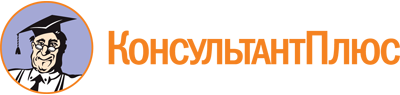 Закон Республики Ингушетия от 12.08.1998 N 11-РЗ
(ред. от 06.04.2023)
"О культуре"
(принят Народным Собранием - Парламентом РИ 09.07.1998)Документ предоставлен КонсультантПлюс

www.consultant.ru

Дата сохранения: 03.06.2023
 12 августа 1998 годаN 11-РЗСписок изменяющих документов(в ред. Законов Республики Ингушетияот 14.12.2002 N 56-РЗ, от 13.03.2006 N 30-РЗ, от 31.12.2010 N 71-РЗ,от 05.11.2012 N 32-РЗ, от 02.03.2015 N 9-РЗ, от 12.12.2015 N 64-РЗ,от 01.06.2016 N 28-РЗ, от 05.12.2017 N 53-РЗ, от 03.09.2018 N 32-РЗ,от 03.02.2020 N 2-РЗ, от 01.04.2022 N 8-РЗ, от 06.04.2023 N 27-РЗ)